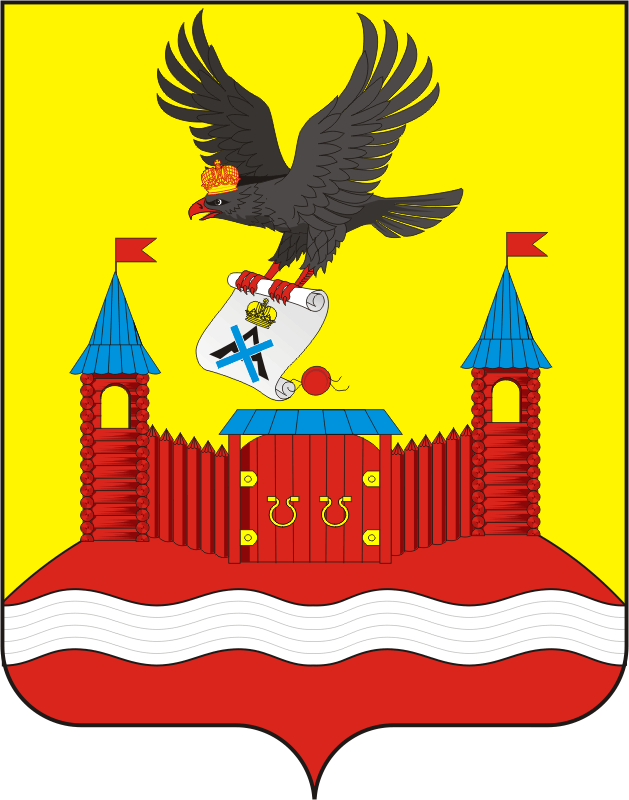 АДМИНИСТРАЦИЯ НОВОЧЕРКАССКОГО СЕЛЬСОВЕТАСАРАКТАШСКОГО РАЙОНА ОРЕНБУРГСКОЙ ОБЛАСТИП О С Т А Н О В Л Е Н И Е _________________________________________________________________________________________________________10.03.2022                                     с. Новочеркасск                                     №   20-п Об утверждении годового отчета о ходе реализации и оценка эффективности реализации муниципальной программы «Реализация муниципальной политики на территории муниципального образования Новочеркасский сельсовет Саракташского района Оренбургской области на 2018-2024 годы» за 2021 год           В соответствии с постановлением администрации муниципального образования Новочеркасский сельсовет от 01.11.2019 № 104-п «Об утверждении Порядка разработки, реализации и оценки эффективности муниципальных программ Новочеркасского сельсовета Саракташского района Оренбургской области»:Утвердить годовой отчет за 2021 год о ходе реализации и оценка эффективности муниципальной программы  «Реализация муниципальной политики на территории муниципального образования Новочеркасский сельсовет Саракташского района Оренбургской области на 2018-2024 годы», утвержденной постановлением администрации МО Новочеркасский сельсовет от 29.09.2017г. № 64-па  (приложение № 1). Контроль за выполнением настоящего постановления оставляю за собой.Настоящее постановление вступает в силу после его обнародования и подлежит размещению на официальном сайте администрации Новочеркасского сельсовета, распространяется на правоотношения возникшие с 1 января 2022 года.Глава муниципального образования Новочеркасский сельсовет                                                          Н.Ф. СуюндуковПриложение № 1 к постановлению администрациимуниципального образованияНовочеркасский сельсоветот  10.03.2022  №  20-п Годовой отчет о ходе реализации и оценка эффективности реализации муниципальной программы «Реализация муниципальной политики на территории муниципального образования Новочеркасский сельсовет Саракташского района Оренбургской области на 2018-2024 годы» за 2021 год10.03.2022 г.           В соответствии с постановлением администрации МО Новочеркасский сельсовет от 01.11.2019г. № 104-п «Об утверждении порядка разработки, реализации и оценки эффективности муниципальных программ Новочеркасского сельсовета Саракташского района Оренбургской области»администрацией Новочеркасского сельсовета проведена оценка эффективности реализации муниципальной программы «Реализация муниципальной политики на территории муниципального образования Новочеркасский сельсовет  Саракташского района Оренбургской области на 2018-2024 годы».         Оценка эффективности проведена в соответствии с типовой методикой проведения оценки эффективности реализации муниципальной программы.Оценка эффективности муниципальной программы производится с учетом оценки:степени достижения целей и решения задач муниципальной программы;степени реализации основного мероприятиястепени соответствия запланированному уровню затрат;эффективности использования средств местного бюджета;                               степени достижения целей и решения задач подпрограмм;степени эффективности реализации подпрограммы;Оценка степени реализации мероприятийРассчитывается как среднее арифметическое степеней реализации каждого основного мероприятия данной программы.Степень реализации основного мероприятия рассчитывается по формуле:                                                      СРпп = Пв / П,Оценка степени соответствия запланированному уровню затратСтепень соответствия запланированному уровню затрат оценивается для каждой подпрограммы по соответствующей формуле:Степень соответствия запланированному уровню затрат для подпрограммы, не содержащей мероприятий, осуществляемых за счет поступивших из федерального и областного бюджетов межбюджетных трансфертов, имеющих целевое назначение, рассчитывается по следующей формуле:                                               ССуз = Зф/ЗпСтепень соответствия запланированному уровню затрат для подпрограммы, содержащей мероприятия, осуществляемые исключительно за счет поступивших из федерального и областного бюджетов межбюджетных трансфертов, имеющих целевое назначение, рассчитывается по следующей формуле:ССуз = МБф/МБп,Степень соответствия запланированному уровню затрат для подпрограммы, содержащей мероприятия, осуществляемые как за счет собственных средств местного бюджета, так и за счет средств поступивших из федерального и областного бюджетов межбюджетных трансфертов, имеющих целевое назначение, рассчитывается по следующей формуле:ССуз = 0,5*Зф/Зп+0,5*МБф/МБпОценка эффективности использования средств местного бюджета Эффективность использования средств местного бюджета рассчитывается для каждой подпрограммы как соотношение степени реализации мероприятий со степенью соответствия запланированному уровню расходов из средств местного бюджета по формуле:Эис = СРм-ССуз,Оценка степени достижения целей и решения задач подпрограммДля оценки степени достижения целей и решения задач (далее – степень реализации) подпрограмм определяется степенью достижения плановых значений каждого показателя (индикатора), характеризующего цели и задачи подпрограммыСДп/ппз = ЗПп/пф/ЗПп/ппЭффективность реализации подпрограммы оценивается в зависимости от значений оценки степени реализации подпрограммы и оценки эффективности использования средств местного бюджета по следующей формуле:ЭРп/п = СРп/п*Эис5.Оценка степени достижения целей и решения задач муниципальной программы          Степень достижения планового значения показателя (индикатора) рассчитывается по следующим формулам:СДмппз = ЗПмпф/ЗПмппСтепень реализации программы рассчитывается по формуле:                                                                                  NСРмп = ∑СДмппз/М                                                                                    1СРмп =(1+1+1)/3СРмп =16.Оценка эффективности реализации муниципальной программыЭффективность реализации муниципальной программы оценивается в зависимости от значений оценки степени достижения целей и решения задач муниципальной программы и оценки эффективности реализации, входящих в нее подпрограмм по следующей формуле:                                                                                                      jЭРмп = 0,5*СРмп + 0,5*∑(ЭРп/пj/L),                                                                                                      1ЭРмп =0,5*1+0,5*(11/1/11)ЭРмп =1В результате проведенного мониторинга и оценки эффективности реализации муниципальной программы «Реализация муниципальной политики на территории муниципального образования Новочеркасский сельсовет Саракташского района Оренбургской области на 2018 -2024 годы», рассчитанной на основе полученных оценок позволил признать эффективность реализации муниципальной программы высокой.СВЕДЕНИЯо достижении значений показателях (индикаторах) муниципальной программы, подпрограмм муниципальной программы, приоритетных проектов муниципальной программы и их значенияОТЧЕТоб объемах финансирования муниципальной программы за счет средств местного бюджета и привлекаемых на реализацию муниципальной программы средств федерального, областного бюджетов и бюджетов сельских поселений (тыс. руб.)ОТЧЕТоб объемах финансирования муниципальной программы за счет средств местного бюджета и привлекаемых на реализацию муниципальной программы средств федерального и областного (тыс. руб.)Наименование показателя (индикатора)Выполнено, не выполненоСтепень реализации мероприятийСРпп = Пв / П,Подпрограмма 1 «Осуществление деятельности аппарата управления»Подпрограмма 1 «Осуществление деятельности аппарата управления»Подпрограмма 1 «Осуществление деятельности аппарата управления»Просроченная кредиторская задолженность поссовета100 %Исполнение собственных доходов бюджета сельсовета к первоначальному утвержденному плануВыполнено113 %Итого1Подпрограмма 2 «Обеспечение осуществления переданных полномочий»Подпрограмма 2 «Обеспечение осуществления переданных полномочий»Подпрограмма 2 «Обеспечение осуществления переданных полномочий»Количество выявленных нарушений ведения первичного воинского учета по акту проверки100 %Итого1Подпрограмма 3 «Обеспечение пожарной безопасности на территории муниципального образования Новочеркасский сельсовет»Подпрограмма 3 «Обеспечение пожарной безопасности на территории муниципального образования Новочеркасский сельсовет»Подпрограмма 3 «Обеспечение пожарной безопасности на территории муниципального образования Новочеркасский сельсовет»Доля пожаров, ликвидированных силами ДПК, в общем числе пожаровВыполнено100 %Доля граждан, информированных о первичных мерах пожарной безопасностиВыполнено100 %Оснащение территорий общего пользования первичными средствами пожаротушения и противопожарным инвентаремВыполнено100 %Доля населенных пунктов, обеспеченных защитными противопожарными полосами в общем количестве населенных пунктов, расположенных на территории поссоветаВыполнено100 %Итого 1Подпрограмма 4 «Обеспечение поддержки добровольных народных дружин на территории муниципального образования  Новочеркасский  сельсовет»Подпрограмма 4 «Обеспечение поддержки добровольных народных дружин на территории муниципального образования  Новочеркасский  сельсовет»Подпрограмма 4 «Обеспечение поддержки добровольных народных дружин на территории муниципального образования  Новочеркасский  сельсовет»Количество участников ДНДВыполнено100 %Количество правонарушений, предотвращенных силами ДНДВыполнено100 %Количество проведенных встреч с населением с целью распространения правовых знаний и разъяснения норм поведения в общественных местахВыполнено100 %Итого1Подпрограмма 5 «Развитие дорожного хозяйства на территории муниципального образования Новочеркасский сельсовет»Подпрограмма 5 «Развитие дорожного хозяйства на территории муниципального образования Новочеркасский сельсовет»Подпрограмма 5 «Развитие дорожного хозяйства на территории муниципального образования Новочеркасский сельсовет»Доля дорог, в отношении которых проводился текущий ремонт от общего количества ремонта дорог в отчетном периодеВыполнено100 %Доля муниципальных автомобильных дорог, в отношении которых проводились мероприятия по зимнему и летнему содержанию дорогВыполнено100 %Доля фактически освещенных улиц в общей протяженности улиц населенных пунктовВыполнено100 %Итого1Подпрограмма 6 «Благоустройство на территории муниципального образования Новочеркасский сельсовет»Подпрограмма 6 «Благоустройство на территории муниципального образования Новочеркасский сельсовет»Подпрограмма 6 «Благоустройство на территории муниципального образования Новочеркасский сельсовет»Доля расходов на организацию и содержание мест захоронения в общем объеме расходов на благоустройствоВыполнено100 %Уровень благоустройства территорииВыполнено100 %Количество ликвидированных несанкционированных свалок и навалов мусораВыполнено100 %Количество спиленных и убранных аварийных деревьевВыполнено100 %Количество высаженных деревьевВыполнено100 %Количество благоустроенных мест массового отдыха населенияВыполнено100 %Итого1Подпрограмма 7 «Развитие культуры на территории муниципального образования Новочеркасский сельсовет»Подпрограмма 7 «Развитие культуры на территории муниципального образования Новочеркасский сельсовет»Подпрограмма 7 «Развитие культуры на территории муниципального образования Новочеркасский сельсовет»Количество культурно массовых мероприятийВыполнено100 %Доля граждан, посещающих культурно массовые мероприятияВыполнено100 %Доля граждан, пользующихся библиотечными фондамиВыполнено100 %Итого 1Подпрограмма 8 «Развитие физической культуры и массового спорта на территории муниципального образования Новочеркасский  сельсовет»Подпрограмма 8 «Развитие физической культуры и массового спорта на территории муниципального образования Новочеркасский  сельсовет»Подпрограмма 8 «Развитие физической культуры и массового спорта на территории муниципального образования Новочеркасский  сельсовет»Доля населения систематически занимающегося физической культурой и спортом в общей численности населения сельсоветаВыполнено100 %Итого 1Подпрограмма 9  «Налоговые расходы»Подпрограмма 9  «Налоговые расходы»Подпрограмма 9  «Налоговые расходы»Доля организаций, пользующихся льготамиВыполнено100 %Доля снижения пониженных ставок для уплаты  имущественных налоговВыполнено100 %Итого 1Подпрограмма 10 «Развитие системы градорегулирования в муниципальном образовании Новочеркасский сельсовет Саракташского района Оренбургской области»Подпрограмма 10 «Развитие системы градорегулирования в муниципальном образовании Новочеркасский сельсовет Саракташского района Оренбургской области»Подпрограмма 10 «Развитие системы градорегулирования в муниципальном образовании Новочеркасский сельсовет Саракташского района Оренбургской области»Документация для внесения изменений в Генеральный план и в Правила землепользования и застройки муниципального образования Новочеркасский сельсовет -Документация для внесения сведений о границах населенных пунктов и территориальных зон Новочеркасского сельсовета Саракташского района Оренбургской области в Единый государственный реестр недвижимости -Итого -Подпрограмма 11 «Комплексное развитие сельских территорий»Подпрограмма 11 «Комплексное развитие сельских территорий»Подпрограмма 11 «Комплексное развитие сельских территорий»Количество реализованных проектов по благоустройству сельских территорийВыполнено100 %Итого1СтатусНаименование  подпрограммыНаименование  подпрограммыПланФактССуз = Зф/ЗпПодпрограмма 1Осуществление деятельности аппарата управленияОсуществление деятельности аппарата управления4678,4784672,4780,9Подпрограмма 3Обеспечение пожарной безопасности на территории МО Новочеркасский сельсоветОбеспечение пожарной безопасности на территории МО Новочеркасский сельсовет183,192164,0590,8Подпрограмма 4«Обеспечение поддержки добровольных народных дружин на территории муниципального образования Новочеркасский сельсовет»«Обеспечение поддержки добровольных народных дружин на территории муниципального образования Новочеркасский сельсовет»5,255,251,0Подпрограмма 5Развитие дорожного хозяйства на территории муниципального образования Новочеркасский сельсоветРазвитие дорожного хозяйства на территории муниципального образования Новочеркасский сельсовет1547,9641547,9641,0Подпрограмма 6Благоустройство территории МО Новочеркасский сельсоветБлагоустройство территории МО Новочеркасский сельсовет2948,3692742,2300,9Подпрограмма 7Развитие культуры на территории муниципального образования Новочеркасский сельсоветРазвитие культуры на территории муниципального образования Новочеркасский сельсовет6280,6396111,7640,9Подпрограмма 8Развитие физической культуры и массового спорта на территории муниципального образования Новочеркасский сельсоветРазвитие физической культуры и массового спорта на территории муниципального образования Новочеркасский сельсовет26,40026,4001Подпрограмма 11 Комплексное развитие сельских территорийКомплексное развитие сельских территорий330,464310,0370,9Итого по Муниципальной программе Реализация муниципальной политики на территории муниципального образования Новочеркасский сельсовет Саракташского района Оренбургской области на 2018 -2024 годы» (местный бюджет)Итого по Муниципальной программе Реализация муниципальной политики на территории муниципального образования Новочеркасский сельсовет Саракташского района Оренбургской области на 2018 -2024 годы» (местный бюджет)Итого по Муниципальной программе Реализация муниципальной политики на территории муниципального образования Новочеркасский сельсовет Саракташского района Оренбургской области на 2018 -2024 годы» (местный бюджет)16 000,75615 580,1820,9СтатусСтатусНаименование  подпрограммыПланФактССуз = МБф/МБп,Подпрограмма 2Подпрограмма 2Обеспечение осуществления части, переданных органами власти другого уровня, полномочий254, 900254, 9001Подпрограмма 5Подпрограмма 5Развитие дорожного хозяйства на территории муниципального образования Новочеркасский сельсовет2000,0002000,0001Подпрограмма 6 Подпрограмма 6 «Благоустройство на территории муниципального образования Новочеркасский сельсовет»591,900591,8390,9Подпрограмма 7Подпрограмма 7Развитие культуры на территории муниципального образования Новочеркасский сельсовет2027,4702027,4701,0Подпрограмма 11 Подпрограмма 11 Комплексное развитие сельских территорий723,400723,3520,9Итого по Муниципальной программе Реализация муниципальной политики на территории муниципального образования Новочеркасский сельсовет Саракташского района Оренбургской области на 2018 -2024 годы» (областной, федеральный бюджет)Итого по Муниципальной программе Реализация муниципальной политики на территории муниципального образования Новочеркасский сельсовет Саракташского района Оренбургской области на 2018 -2024 годы» (областной, федеральный бюджет)Итого по Муниципальной программе Реализация муниципальной политики на территории муниципального образования Новочеркасский сельсовет Саракташского района Оренбургской области на 2018 -2024 годы» (областной, федеральный бюджет)5597,6705597,5610,9СтатусНаименование  подпрограммыССуз = 0,5*Зф/Зп+0,5*МБф/МБпПодпрограмма 6 «Благоустройство на территории муниципального образования Новочеркасский сельсовет»0,9Подпрограмма 11 Комплексное развитие сельских территорий0,9Подпрограмма 7Развитие культуры на территории муниципального образования Новочеркасский сельсовет1,0Итого0,9СтатусНаименование  подпрограммыЭис = СРм-ССуз,Подпрограмма 1Осуществление деятельности аппарата управления1Подпрограмма 3Обеспечение пожарной безопасности на территории МО Новочеркасский сельсовет1Подпрограмма 4«Обеспечение поддержки добровольных народных дружин на территории муниципального образования Новочеркасский сельсовет»1Подпрограмма 5Развитие дорожного хозяйства на территории муниципального образования Новочеркасский сельсовет1Подпрограмма 6Благоустройство территории МО Новочеркасский сельсовет1Подпрограмма 7Развитие культуры на территории муниципального образования Новочеркасский сельсовет1Подпрограмма 8Развитие физической культуры и массового спорта на территории муниципального образования Новочеркасский сельсовет1Подпрограмма 9  Налоговые расходы1Подпрограмма 10«Развитие системы градорегулирования в муниципальном образовании Новочеркасский сельсовет Саракташского района Оренбургской области»-Подпрограмма 11«Комплексное развитие сельских территорий»1СтатусНаименование  подпрограммыСДп/ппз = ЗПп/пф/ЗПп/ппПодпрограмма 1Осуществление деятельности аппарата управления1Подпрограмма 2Обеспечение осуществления части, переданных органами власти другого уровня, полномочий1Подпрограмма 3Обеспечение пожарной безопасности на территории МО Новочеркасский сельсовет1Подпрограмма 4«Обеспечение поддержки добровольных народных дружин на территории муниципального образования Новочеркасский сельсовет»1Подпрограмма 5Развитие дорожного хозяйства на территории муниципального образования Новочеркасский сельсовет1Подпрограмма 6Благоустройство территории МО Новочеркасский сельсовет1Подпрограмма 7Развитие культуры на территории муниципального образования Новочеркасский сельсовет1Подпрограмма 8Развитие физической культуры и массового спорта на территории муниципального образования Новочеркасский сельсовет1Подпрограмма 9  Налоговые расходы1Подпрограмма 10«Развитие системы градорегулирования в муниципальном образовании Новочеркасский сельсовет Саракташского района Оренбургской области»-Подпрограмма 11«Комплексное развитие сельских территорий»1СтатусНаименование  подпрограммыЭРп/п = СРп/п*ЭисОценка эффективностиПодпрограмма 1Осуществление деятельности аппарата управления1высокаяПодпрограмма 2Обеспечение осуществления части, переданных органами власти другого уровня, полномочий1высокаяПодпрограмма 3Обеспечение пожарной безопасности на территории МО Новочеркасский сельсовет1высокаяПодпрограмма 4«Обеспечение поддержки добровольных народных дружин на территории муниципального образования Новочеркасский сельсовет»1высокаяПодпрограмма 5Развитие дорожного хозяйства на территории муниципального образования Новочеркасский сельсовет1высокаяПодпрограмма 6Благоустройство территории МО Новочеркасский сельсовет1высокаяПодпрограмма 7Развитие культуры на территории муниципального образования Новочеркасский сельсовет1высокаяПодпрограмма 8Развитие физической культуры и массового спорта на территории муниципального образования Новочеркасский сельсовет1высокаяПодпрограмма 9  Налоговые расходы1высокаяПодпрограмма 10«Развитие системы градорегулирования в муниципальном образовании Новочеркасский сельсовет Саракташского района Оренбургской области»--Подпрограмма 11«Комплексное развитие сельских территорий»-высокаяСтатусНаименование  подпрограммыСДмппз = ЗПмпф/ЗПмппМуниципальная программа «Реализация муниципальной политики на территории муниципального образования Новочеркасский сельсовет Саракташского района Оренбургской области на 2018 -2024 годы»Доля положительных отзывов о деятельности органов местного самоуправления в общем количестве отзывов опрошенных граждан1Муниципальная программа «Реализация муниципальной политики на территории муниципального образования Новочеркасский сельсовет Саракташского района Оренбургской области на 2018 -2024 годы»Кредиторская задолженность по финансовому обеспечению переданных сельским поселением в район полномочий1Муниципальная программа «Реализация муниципальной политики на территории муниципального образования Новочеркасский сельсовет Саракташского района Оренбургской области на 2018 -2024 годы»Доля муниципальных служащих, имеющих высшее профессионально образование в общем количестве муниципальных служащих администрации сельского поселения1№ п/пНаименование индикатора (показателя)Ед. измерения Значения показателей (индикаторов)Значения показателей (индикаторов)Значения показателей (индикаторов)Значения показателей (индикаторов)Значения показателей (индикаторов)Обоснование отклонений значений показателя (индикатора) на конец отчетного года (при наличии)Обоснование отклонений значений показателя (индикатора) на конец отчетного года (при наличии)№ п/пНаименование индикатора (показателя)Ед. измерения Год, предшествующий отчетному (текущему) годуГод, предшествующий отчетному (текущему) годуОтчетный годОтчетный годОтчетный годОбоснование отклонений значений показателя (индикатора) на конец отчетного года (при наличии)Обоснование отклонений значений показателя (индикатора) на конец отчетного года (при наличии)№ п/пНаименование индикатора (показателя)Ед. измерения 20202020План 2021Факт 20211234456Муниципальная программа«Реализация муниципальной политики на территории муниципального образования Новочеркасский сельсовет Саракташского района Оренбургской области на 2018 – 2024 годы»Муниципальная программа«Реализация муниципальной политики на территории муниципального образования Новочеркасский сельсовет Саракташского района Оренбургской области на 2018 – 2024 годы»Муниципальная программа«Реализация муниципальной политики на территории муниципального образования Новочеркасский сельсовет Саракташского района Оренбургской области на 2018 – 2024 годы»Муниципальная программа«Реализация муниципальной политики на территории муниципального образования Новочеркасский сельсовет Саракташского района Оренбургской области на 2018 – 2024 годы»Муниципальная программа«Реализация муниципальной политики на территории муниципального образования Новочеркасский сельсовет Саракташского района Оренбургской области на 2018 – 2024 годы»Муниципальная программа«Реализация муниципальной политики на территории муниципального образования Новочеркасский сельсовет Саракташского района Оренбургской области на 2018 – 2024 годы»Муниципальная программа«Реализация муниципальной политики на территории муниципального образования Новочеркасский сельсовет Саракташского района Оренбургской области на 2018 – 2024 годы»Муниципальная программа«Реализация муниципальной политики на территории муниципального образования Новочеркасский сельсовет Саракташского района Оренбургской области на 2018 – 2024 годы»Муниципальная программа«Реализация муниципальной политики на территории муниципального образования Новочеркасский сельсовет Саракташского района Оренбургской области на 2018 – 2024 годы»1Доля положительных отзывов о деятельности органов местного самоуправления в общем количестве отзывов опрошенных гражданпроцентов707075752Кредиторская задолженность по финансовому обеспечению переданных сельским поселением в район полномочийпроцентов00003Доля муниципальных служащих, имеющих высшее профессионально образование в общем количестве муниципальных служащих администрации сельского поселенияпроцентов8080100100Подпрограмма 1 «Осуществление деятельности аппарата управления»Подпрограмма 1 «Осуществление деятельности аппарата управления»Подпрограмма 1 «Осуществление деятельности аппарата управления»Подпрограмма 1 «Осуществление деятельности аппарата управления»Подпрограмма 1 «Осуществление деятельности аппарата управления»Подпрограмма 1 «Осуществление деятельности аппарата управления»Подпрограмма 1 «Осуществление деятельности аппарата управления»Подпрограмма 1 «Осуществление деятельности аппарата управления»Подпрограмма 1 «Осуществление деятельности аппарата управления»Подпрограмма 1 «Осуществление деятельности аппарата управления»4Просроченная кредиторская задолженность сельсовета процентов00005Исполнение собственных доходов бюджета сельсовета к первоначальному утвержденному плану процентов100100100100Подпрограмма 2 «Обеспечение осуществления переданных полномочий»Подпрограмма 2 «Обеспечение осуществления переданных полномочий»Подпрограмма 2 «Обеспечение осуществления переданных полномочий»Подпрограмма 2 «Обеспечение осуществления переданных полномочий»Подпрограмма 2 «Обеспечение осуществления переданных полномочий»Подпрограмма 2 «Обеспечение осуществления переданных полномочий»Подпрограмма 2 «Обеспечение осуществления переданных полномочий»Подпрограмма 2 «Обеспечение осуществления переданных полномочий»Подпрограмма 2 «Обеспечение осуществления переданных полномочий»Подпрограмма 2 «Обеспечение осуществления переданных полномочий»6Доля средств на улучшение состояния мест проведения мероприятий по государственной регистрации актов гражданского состояния в общей сумме выделенных средствпроцентовпроцентов0007Доля торжественных регистраций заключения брака от общего числа актов о заключении бракапроцентовпроцентов0008Количество выявленных нарушений ведения первичного воинского учета по акту проверкиединицединиц000Подпрограмма 3 «Обеспечение пожарной безопасности на территории муниципального образования Новочеркасский сельсовет»Подпрограмма 3 «Обеспечение пожарной безопасности на территории муниципального образования Новочеркасский сельсовет»Подпрограмма 3 «Обеспечение пожарной безопасности на территории муниципального образования Новочеркасский сельсовет»Подпрограмма 3 «Обеспечение пожарной безопасности на территории муниципального образования Новочеркасский сельсовет»Подпрограмма 3 «Обеспечение пожарной безопасности на территории муниципального образования Новочеркасский сельсовет»Подпрограмма 3 «Обеспечение пожарной безопасности на территории муниципального образования Новочеркасский сельсовет»Подпрограмма 3 «Обеспечение пожарной безопасности на территории муниципального образования Новочеркасский сельсовет»Подпрограмма 3 «Обеспечение пожарной безопасности на территории муниципального образования Новочеркасский сельсовет»Подпрограмма 3 «Обеспечение пожарной безопасности на территории муниципального образования Новочеркасский сельсовет»Подпрограмма 3 «Обеспечение пожарной безопасности на территории муниципального образования Новочеркасский сельсовет»9Доля пожаров, ликвидированных силами ДПК, в общем числе пожаровпроцентовпроцентов96989810Доля граждан, информированных о первичных мерах пожарной безопасностипроцентовпроцентов75808011Оснащение территорий общего пользования первичными средствами пожаротушения и противопожарным инвентаремпроцентовпроцентов70858512Доля населенных пунктов, обеспеченных защитными противопожарными полосами в общем количестве населенных пунктов, расположенных на территории сельсоветапроцентовпроцентов959595Подпрограмма 4 «Обеспечение поддержки добровольных народных дружин на территории муниципального образования  Новочеркасский  сельсовет»Подпрограмма 4 «Обеспечение поддержки добровольных народных дружин на территории муниципального образования  Новочеркасский  сельсовет»Подпрограмма 4 «Обеспечение поддержки добровольных народных дружин на территории муниципального образования  Новочеркасский  сельсовет»Подпрограмма 4 «Обеспечение поддержки добровольных народных дружин на территории муниципального образования  Новочеркасский  сельсовет»Подпрограмма 4 «Обеспечение поддержки добровольных народных дружин на территории муниципального образования  Новочеркасский  сельсовет»Подпрограмма 4 «Обеспечение поддержки добровольных народных дружин на территории муниципального образования  Новочеркасский  сельсовет»Подпрограмма 4 «Обеспечение поддержки добровольных народных дружин на территории муниципального образования  Новочеркасский  сельсовет»Подпрограмма 4 «Обеспечение поддержки добровольных народных дружин на территории муниципального образования  Новочеркасский  сельсовет»Подпрограмма 4 «Обеспечение поддержки добровольных народных дружин на территории муниципального образования  Новочеркасский  сельсовет»Подпрограмма 4 «Обеспечение поддержки добровольных народных дружин на территории муниципального образования  Новочеркасский  сельсовет»13Количество участников ДНДединицединиц10101014Количество правонарушений, предотвращенных силами ДНДединицединиц55515Количество проведенных встреч с населением с целью распространения правовых знаний и разъяснения норм поведения в общественных местахединицединиц444Подпрограмма 5 «Развитие дорожного хозяйства на территории муниципального образования Новочеркасский сельсовет»Подпрограмма 5 «Развитие дорожного хозяйства на территории муниципального образования Новочеркасский сельсовет»Подпрограмма 5 «Развитие дорожного хозяйства на территории муниципального образования Новочеркасский сельсовет»Подпрограмма 5 «Развитие дорожного хозяйства на территории муниципального образования Новочеркасский сельсовет»Подпрограмма 5 «Развитие дорожного хозяйства на территории муниципального образования Новочеркасский сельсовет»Подпрограмма 5 «Развитие дорожного хозяйства на территории муниципального образования Новочеркасский сельсовет»Подпрограмма 5 «Развитие дорожного хозяйства на территории муниципального образования Новочеркасский сельсовет»Подпрограмма 5 «Развитие дорожного хозяйства на территории муниципального образования Новочеркасский сельсовет»Подпрограмма 5 «Развитие дорожного хозяйства на территории муниципального образования Новочеркасский сельсовет»Подпрограмма 5 «Развитие дорожного хозяйства на территории муниципального образования Новочеркасский сельсовет»16Доля дорог, в отношении которых проводился текущий ремонт от общего количества ремонта дорог в отчетном периодепроцентовпроцентов33317Доля муниципальных автомобильных дорог, в отношении которых проводились мероприятия по зимнему и летнему содержанию дорогпроцентовпроцентов96989818Доля фактически освещенных улиц в общей протяженности улиц населенных пунктовпроцентовпроцентов100100100Подпрограмма 6 «Благоустройство на территории муниципального образования Новочеркасский сельсовет»Подпрограмма 6 «Благоустройство на территории муниципального образования Новочеркасский сельсовет»Подпрограмма 6 «Благоустройство на территории муниципального образования Новочеркасский сельсовет»Подпрограмма 6 «Благоустройство на территории муниципального образования Новочеркасский сельсовет»Подпрограмма 6 «Благоустройство на территории муниципального образования Новочеркасский сельсовет»Подпрограмма 6 «Благоустройство на территории муниципального образования Новочеркасский сельсовет»Подпрограмма 6 «Благоустройство на территории муниципального образования Новочеркасский сельсовет»Подпрограмма 6 «Благоустройство на территории муниципального образования Новочеркасский сельсовет»Подпрограмма 6 «Благоустройство на территории муниципального образования Новочеркасский сельсовет»Подпрограмма 6 «Благоустройство на территории муниципального образования Новочеркасский сельсовет»19Доля расходов на организацию и содержание мест захоронения в общем объеме расходов на благоустройствопроцентовпроцентов10121220Уровень благоустройства территориипроцентовпроцентов75808021Количество ликвидированных несанкционированных свалок и навалов мусораединицединиц11122Количество спиленных и убранных аварийных деревьевединицединиц451123Количество высаженных деревьевединицединиц1505024Количество благоустроенных мест массового отдыха населенияединицединиц101010Подпрограмма 7 «Развитие культуры на территории муниципального образования Новочеркасский сельсовет»Подпрограмма 7 «Развитие культуры на территории муниципального образования Новочеркасский сельсовет»Подпрограмма 7 «Развитие культуры на территории муниципального образования Новочеркасский сельсовет»Подпрограмма 7 «Развитие культуры на территории муниципального образования Новочеркасский сельсовет»Подпрограмма 7 «Развитие культуры на территории муниципального образования Новочеркасский сельсовет»Подпрограмма 7 «Развитие культуры на территории муниципального образования Новочеркасский сельсовет»Подпрограмма 7 «Развитие культуры на территории муниципального образования Новочеркасский сельсовет»Подпрограмма 7 «Развитие культуры на территории муниципального образования Новочеркасский сельсовет»Подпрограмма 7 «Развитие культуры на территории муниципального образования Новочеркасский сельсовет»Подпрограмма 7 «Развитие культуры на территории муниципального образования Новочеркасский сельсовет»25Количество культурно массовых мероприятийединицединиц20252526Доля граждан, посещающих культурно массовые мероприятияпроцентовпроцентов40454527Доля граждан, пользующихся библиотечными фондамипроцентовпроцентов20222228Количество капитально отремонтируемых кровель еденицедениц011Подпрограмма 8 «Развитие физической культуры и массового спорта на территории муниципального образования Новочеркасский  сельсовет»Подпрограмма 8 «Развитие физической культуры и массового спорта на территории муниципального образования Новочеркасский  сельсовет»Подпрограмма 8 «Развитие физической культуры и массового спорта на территории муниципального образования Новочеркасский  сельсовет»Подпрограмма 8 «Развитие физической культуры и массового спорта на территории муниципального образования Новочеркасский  сельсовет»Подпрограмма 8 «Развитие физической культуры и массового спорта на территории муниципального образования Новочеркасский  сельсовет»Подпрограмма 8 «Развитие физической культуры и массового спорта на территории муниципального образования Новочеркасский  сельсовет»Подпрограмма 8 «Развитие физической культуры и массового спорта на территории муниципального образования Новочеркасский  сельсовет»Подпрограмма 8 «Развитие физической культуры и массового спорта на территории муниципального образования Новочеркасский  сельсовет»Подпрограмма 8 «Развитие физической культуры и массового спорта на территории муниципального образования Новочеркасский  сельсовет»Подпрограмма 8 «Развитие физической культуры и массового спорта на территории муниципального образования Новочеркасский  сельсовет»28Доля населения систематически занимающегося физической культурой и спортом в общей численности населения сельсоветапроцентовпроцентов859595Подпрограмма 9  «Налоговые расходы»Подпрограмма 9  «Налоговые расходы»Подпрограмма 9  «Налоговые расходы»Подпрограмма 9  «Налоговые расходы»Подпрограмма 9  «Налоговые расходы»Подпрограмма 9  «Налоговые расходы»Подпрограмма 9  «Налоговые расходы»Подпрограмма 9  «Налоговые расходы»Подпрограмма 9  «Налоговые расходы»Подпрограмма 9  «Налоговые расходы»29Доля организаций, пользующихся льготамипроцентовпроцентов50505030Доля снижения пониженных ставок для уплаты  имущественных налоговпроцентыпроценты505050Подпрограмма 10 «Развитие системы градорегулирования в муниципальном образовании Новочеркасский сельсовет Саракташского района Оренбургской области»Подпрограмма 10 «Развитие системы градорегулирования в муниципальном образовании Новочеркасский сельсовет Саракташского района Оренбургской области»Подпрограмма 10 «Развитие системы градорегулирования в муниципальном образовании Новочеркасский сельсовет Саракташского района Оренбургской области»Подпрограмма 10 «Развитие системы градорегулирования в муниципальном образовании Новочеркасский сельсовет Саракташского района Оренбургской области»Подпрограмма 10 «Развитие системы градорегулирования в муниципальном образовании Новочеркасский сельсовет Саракташского района Оренбургской области»Подпрограмма 10 «Развитие системы градорегулирования в муниципальном образовании Новочеркасский сельсовет Саракташского района Оренбургской области»Подпрограмма 10 «Развитие системы градорегулирования в муниципальном образовании Новочеркасский сельсовет Саракташского района Оренбургской области»Подпрограмма 10 «Развитие системы градорегулирования в муниципальном образовании Новочеркасский сельсовет Саракташского района Оренбургской области»Подпрограмма 10 «Развитие системы градорегулирования в муниципальном образовании Новочеркасский сельсовет Саракташского района Оренбургской области»Подпрограмма 10 «Развитие системы градорегулирования в муниципальном образовании Новочеркасский сельсовет Саракташского района Оренбургской области»31Документация для внесения изменений в Генеральный план и в Правила землепользования и застройки муниципального образования Новочеркасский сельсовет единицединиц00032Документация для внесения сведений о границах населенных пунктов и территориальных зон Новочеркасского сельсовета Саракташского района Оренбургской области в Единый государственный реестр недвижимости единицединиц000Подпрограмма 11 «Комплексное развитие сельских территорий»Подпрограмма 11 «Комплексное развитие сельских территорий»Подпрограмма 11 «Комплексное развитие сельских территорий»Подпрограмма 11 «Комплексное развитие сельских территорий»Подпрограмма 11 «Комплексное развитие сельских территорий»Подпрограмма 11 «Комплексное развитие сельских территорий»Подпрограмма 11 «Комплексное развитие сельских территорий»Подпрограмма 11 «Комплексное развитие сельских территорий»Подпрограмма 11 «Комплексное развитие сельских территорий»Подпрограмма 11 «Комплексное развитие сельских территорий»33Количество реализованных проектов по благоустройству сельских территорийединицединиц011№ п/пСтатусНаименование муниципальной программы, подпрограммы, ВЦП, основного мероприятияИсточник финансированияКод бюджетной классификацииКод бюджетной классификацииКод бюджетной классификацииОценка расходов, тыс. руб.Оценка расходов, тыс. руб.Оценка расходов, тыс. руб.Оценка расходов, тыс. руб.№ п/пСтатусНаименование муниципальной программы, подпрограммы, ВЦП, основного мероприятияИсточник финансированияГРБСРз ПрЦСРУтверждено сводной бюджетной росписью на 1 января отчетного годаУтверждено сводной бюджетной росписью на отчетную датуУтверждено в муниципальной программе на отчетную датуКассовое исполнение12345678910111.Муниципальная программа«Реализация муниципальной политики на территории муниципального образования Новочеркасский сельсовет Саракташского района Оренбургской области на 2018 - 2024 годы» всего, в том числе:232Х620000000016701,16421598,42621598,42621177,74321177,7431.Муниципальная программа«Реализация муниципальной политики на территории муниципального образования Новочеркасский сельсовет Саракташского района Оренбургской области на 2018 - 2024 годы»Федеральный бюджет232Х6200000000254,9001775,5021775,5021775,5021775,5021.Муниципальная программа«Реализация муниципальной политики на территории муниципального образования Новочеркасский сельсовет Саракташского района Оренбургской области на 2018 - 2024 годы»Областной бюджет232Х62000000003556,003822,1683822,1683822,1683822,1681.Муниципальная программа«Реализация муниципальной политики на территории муниципального образования Новочеркасский сельсовет Саракташского района Оренбургской области на 2018 - 2024 годы»Районный бюджет232Х6200000000000001.Муниципальная программа«Реализация муниципальной политики на территории муниципального образования Новочеркасский сельсовет Саракташского района Оренбургской области на 2018 - 2024 годы»Бюджет сельских поселений232Х620000000012890,26416000,75616000,75615580,07315580,0732Подпрограмма 1Осуществление деятельности аппарата управлениявсего, в том числе:232Х62000000004835,5004678,4784678,4784672,4784672,4782Подпрограмма 1Осуществление деятельности аппарата управленияФедеральный бюджет232Х6200000000000002Подпрограмма 1Осуществление деятельности аппарата управленияОбластной бюджет232Х6200000000000002Подпрограмма 1Осуществление деятельности аппарата управленияРайонный бюджет232Х6200000000000002Подпрограмма 1Осуществление деятельности аппарата управленияБюджет сельских поселений232Х62000000004835,5004678,4784678,4784672,4784672,4783Мероприятие 1.0.1 Обеспечение деятельности главы МО Новочеркасский сельсоветвсего, в том числе:232010262100100101210,0001199,1781199,1781199,1781199,1783Мероприятие 1.0.1 Обеспечение деятельности главы МО Новочеркасский сельсоветБюджет сельских поселений232010262100100101210,0001199,1781199,1781199,1781199,1784Мероприятие 1.0.2Обеспечение функций аппарата администрации муниципального образования Новочеркасский сельсоветвсего, в том числе:232010462100100203568,3003422,1003422,1003416,1003416,1004Мероприятие 1.0.2Обеспечение функций аппарата администрации муниципального образования Новочеркасский сельсоветБюджет сельских поселений232010462100100203568,3003422,1003422,1003416,1003416,1005Мероприятие 1.0.3Обеспечение деятельности финансовых, налоговых и таможенных органов и органов финансового (финансово-бюджетного) надзоравсего, в том числе:2320106621001008057,20057,20057,20057,20057,200Мероприятие 1.0.3Обеспечение деятельности финансовых, налоговых и таможенных органов и органов финансового (финансово-бюджетного) надзораБюджет сельских поселений2320106621001008057,20057,20057,20057,20057,2006Подпрограмма 2Обеспечение осуществления части, переданных органами власти другого уровня, полномочийвсего, в том числе:232Х6220000000254,90254,900254,900254,900254,9006Подпрограмма 2Обеспечение осуществления части, переданных органами власти другого уровня, полномочийФедеральный бюджет232Х6220000000254,90254,900254,900254,900254,9006Подпрограмма 2Обеспечение осуществления части, переданных органами власти другого уровня, полномочийОбластной бюджет232Х62200000000006Подпрограмма 2Обеспечение осуществления части, переданных органами власти другого уровня, полномочийРайонный бюджет232Х62200000000006Подпрограмма 2Обеспечение осуществления части, переданных органами власти другого уровня, полномочийБюджет сельских поселений232Х62200000000007Мероприятие 2.0.1Ведение первичного воинского учета на территориях, где отсутствуют военные комиссариатывсего, в том числе:232Х6220051180254,90254,900254,900254,900254,9007Мероприятие 2.0.1Ведение первичного воинского учета на территориях, где отсутствуют военные комиссариатыФедеральный бюджет23202036220051180254,90254,900254,900254,900254,9008Мероприятие 2.0.2Осуществление регистрации актов гражданского состояния всего, в том числе:232Х6220000000     0,0     0,0     0,0     0,0     0,08Мероприятие 2.0.2Осуществление регистрации актов гражданского состоянияФедеральный бюджет23203046220059302     0,0     0,0     0,0     0,0     0,09Подпрограмма 3Обеспечение пожарной безопасности на территории МО Новочеркасский сельсовет всего, в том числе:23203106230000000100,00183,192183,192164,059164,0599Подпрограмма 3Обеспечение пожарной безопасности на территории МО Новочеркасский сельсовет Федеральный бюджет232031062300000000,000,000,000,000,009Подпрограмма 3Обеспечение пожарной безопасности на территории МО Новочеркасский сельсовет Областной бюджет232031062300000000,000,000,000,000,009Подпрограмма 3Обеспечение пожарной безопасности на территории МО Новочеркасский сельсовет Районный бюджет232031062300000000,000,000,000,000,009Подпрограмма 3Обеспечение пожарной безопасности на территории МО Новочеркасский сельсовет Бюджет сельских поселений23203106230000000100,00183,192183,192164,059164,05910Мероприятие 3.0.1Обучение населения сельсовета правилам пожарной безопасностивсего, в том числе:232031062300950200,000,000,000,000,0010Мероприятие 3.0.1Обучение населения сельсовета правилам пожарной безопасностиБюджет сельских поселений232031062300950200,000,000,000,000,0011Мероприятие 3.0.2Ревизия пожарных гидрантов на территории МО Новочеркасский сельсоветвсего, в том числе:232031062300950200,000,000,000,000,0011Мероприятие 3.0.2Ревизия пожарных гидрантов на территории МО Новочеркасский сельсоветБюджет сельских поселений232031062300950200,000,000,000,000,0012Мероприятие 3.0.3Устройство защитных противопожарных полос (опашка) населенных пунктоввсего, в том числе:232031062300950200,000,000,000,000,0012Мероприятие 3.0.3Устройство защитных противопожарных полос (опашка) населенных пунктовБюджет сельских поселений232031062300950200,000,000,000,000,0013Мероприятие 3.0.4Содержание личного состава ДПКвсего, в том числе:23203106230095020100,00183,192183,192164,059164,05913Мероприятие 3.0.4Содержание личного состава ДПКБюджет сельских поселений23203106230095020100,00183,192183,192164,059164,05914Мероприятие 3.0.5Рейдовые мероприятия по проверке противопожарного состояния территориивсего, в том числе:232031062300950200,000,000,000,000,0014Мероприятие 3.0.5Рейдовые мероприятия по проверке противопожарного состояния территорииБюджет сельских поселений232031062300950200,000,000,000,000,0015Подпрограмма 4«Обеспечение поддержки добровольных народных дружин на территории муниципального образования Новочеркасский сельсовет»всего, в том числе:2320314624000000010,05,2505,2505,2505,25015Подпрограмма 4«Обеспечение поддержки добровольных народных дружин на территории муниципального образования Новочеркасский сельсовет»Федеральный бюджет232031462400000000,000,000,000,000,0015Подпрограмма 4«Обеспечение поддержки добровольных народных дружин на территории муниципального образования Новочеркасский сельсовет»Областной бюджет232031462400000000,000,000,000,000,0015Подпрограмма 4«Обеспечение поддержки добровольных народных дружин на территории муниципального образования Новочеркасский сельсовет»Районный бюджет232031462400000000,000,000,000,000,0015Подпрограмма 4«Обеспечение поддержки добровольных народных дружин на территории муниципального образования Новочеркасский сельсовет»Бюджет сельских поселений2320314624000000010,05,2505,2505,2505,25016Мероприятие 4.0.1Обеспечение мер поддержки добровольных народных дружинвсего, в том числе:2320314624002004010,05,2505,2505,2505,25016Мероприятие 4.0.1Обеспечение мер поддержки добровольных народных дружинБюджет сельских поселений2320314624002004010,05,2505,2505,2505,25017Подпрограмма 5Развитие дорожного хозяйства на территории муниципального образования Новочеркасский сельсовет всего, в том числе:232040962500000003309,003547,9643547,9643547,9643547,96417Подпрограмма 5Развитие дорожного хозяйства на территории муниципального образования Новочеркасский сельсовет Федеральный бюджет232040962500000000,000,000,000,000,0017Подпрограмма 5Развитие дорожного хозяйства на территории муниципального образования Новочеркасский сельсовет Областной бюджет2320409625000000020000,0020000,0020000,002000,002000,0017Подпрограмма 5Развитие дорожного хозяйства на территории муниципального образования Новочеркасский сельсовет Районный бюджет232040962500000000,000,000,000,000,0017Подпрограмма 5Развитие дорожного хозяйства на территории муниципального образования Новочеркасский сельсовет Бюджет сельских поселений232040962500000001309,001547,9641547,9641547,9641547,96418Мероприятие 5.0.1Ремонт автомобильных дорог общего пользования местного значениявсего, в том числе:232040962500952800,000,000,000,000,0018Мероприятие 5.0.1Ремонт автомобильных дорог общего пользования местного значенияОбластной бюджет232040962500952800,000,000,000,000,0018Мероприятие 5.0.1Ремонт автомобильных дорог общего пользования местного значенияБюджет сельских поселений232040962500952800,000,000,000,000,0018Мероприятие 5.0.1Ремонт автомобильных дорог общего пользования местного значениявсего, в том числе:2320409625009Д2800,000,000,000,000,0018Мероприятие 5.0.1Ремонт автомобильных дорог общего пользования местного значенияОбластной бюджет2320409625009Д2800,000,000,000,000,0018Мероприятие 5.0.1Ремонт автомобильных дорог общего пользования местного значенияБюджет сельских поселений2320409625009Д2800,000,000,000,000,0018Мероприятие 5.0.1Ремонт автомобильных дорог общего пользования местного значенияОбластной бюджет232040962500S04102000,002000,002000,002000,002000,0018Мероприятие 5.0.1Ремонт автомобильных дорог общего пользования местного значенияБюджет сельских поселений232040962500S04100,0020,20320,20320,20320,20319Мероприятие 5.0.2Содержание автомобильных дорог общего пользования местного значениявсего, в том числе:232040962500952801309,001527,7611527,7611527,7611527,76119Мероприятие 5.0.2Содержание автомобильных дорог общего пользования местного значенияБюджет сельских поселений232040962500952801309,001527,7611527,7611527,7611527,76120Подпрограмма 6Благоустройство территории МО Новочеркасский сельсоветвсего, в том числе:232050362600000002899,6643540,2693540,2693334,0683334,06820Подпрограмма 6Благоустройство территории МО Новочеркасский сельсоветФедеральный бюджет232050362600000000,000,000,000,00,020Подпрограмма 6Благоустройство территории МО Новочеркасский сельсоветОбластной бюджет23205036260000000785,000591,600591,600591,839591,83920Подпрограмма 6Благоустройство территории МО Новочеркасский сельсоветБюджет сельских поселений232050362600000002114,6642948,6692948,6692742,2292742,22920Подпрограмма 6Благоустройство территории МО Новочеркасский сельсоветБюджет сельских поселений2320503626П5S09900,000,00,00,00,020Подпрограмма 6Благоустройство территории МО Новочеркасский сельсоветБюджет сельских поселений232   050362600400100,00299,00299,00299,00299,0020Подпрограмма 6Благоустройство территории МО Новочеркасский сельсоветБюджет сельских поселений232050362600953101673,5032118,9482118,9481466,0791466,079Областной бюджет2320503626П5S1401785,00591,900591,900591,839591,839Бюджет сельских поселений2320503626П5S1401441,161332,607332,607332,607332,607Областной бюджет2320503626П5S140В00,000,000,00,000,00Бюджет сельских поселений2320503626П5S140В00,000,000,00,000,0021Мероприятие 6.0.1Озеленение территории сельсоветавсего, в том числе:2320503626009531000,000,000,0000,0000,0021Мероприятие 6.0.1Озеленение территории сельсоветаБюджет сельских поселений2320503626009531000,000,000,0000,0000,0022Мероприятие 6.0.2Мероприятия по благоустройству, очистке кладбищвсего, в том числе:232050362600953100,000,00,00,00,022Мероприятие 6.0.2Мероприятия по благоустройству, очистке кладбищБюджет сельских поселений232050362600953100,000,00,00,00,023Мероприятие 6.0.3Прочие мероприятия по благоустройству сельсоветавсего, в том числе:232050362600953101673,5032118,9482118,9481912,8091912,80923Мероприятие 6.0.3Прочие мероприятия по благоустройству сельсоветаБюджет сельских поселений232050362600953101673,5032118,9482118,9481912,8091912,80924Мероприятие 6.0.4Благоустройство парковой зоны по ул. Центральная 29А, в селе Красногор, Саракташского района Оренбургской областивсего, в том числе:2320503626П5S09900,0000,000,000,000,0024Мероприятие 6.0.4Благоустройство парковой зоны по ул. Центральная 29А, в селе Красногор, Саракташского района Оренбургской областиОбластной бюджет2320503626П5S09900,0000,000,000,000,0024Мероприятие 6.0.4Благоустройство парковой зоны по ул. Центральная 29А, в селе Красногор, Саракташского района Оренбургской областиБюджет сельских поселений2320503626П5S09900,0000,000,000,000,0025Мероприятие 6.0.5Благоустройство парковой зоны в селе Камышино Саракташского района Оренбургской областивсего, в том числе:2320503626П5S09900,000,000,000,000,0025Мероприятие 6.0.5Благоустройство парковой зоны в селе Камышино Саракташского района Оренбургской областиОбластной бюджет2320503626П5S09900,000,000,000,000,0025Мероприятие 6.0.5Благоустройство парковой зоны в селе Камышино Саракташского района Оренбургской областиБюджет сельских поселений2320503626П5S09900,000,000,000,000,0026Мероприятие 6.0.6Реализация инициативных проектов (Приоритетный проект "Благоустройство территории кладбища в поселке Правобережный Саракташского района Оренбургской области")всего, в том числе:2320503626П5S14011226,161924,507924,507924,446924,446Реализация инициативных проектов (Приоритетный проект "Благоустройство территории кладбища в поселке Правобережный Саракташского района Оренбургской области")Областной бюджет2320503626П5S1401785,00591,900591,900591,839591,839Бюджет сельских поселений2320503626П5S1401441,161332,607332,607332,607332,607Мероприятие 6.0.7Реализация инициативных проектов (Благоустройство мест захоронения) Устройство ограждения кладбища пос. Правобережный Саракташского района Оренбургской областивсего, в том числе:2320503626П5S140В0,000,000,000,000,00Мероприятие 6.0.7Реализация инициативных проектов (Благоустройство мест захоронения) Устройство ограждения кладбища пос. Правобережный Саракташского района Оренбургской областиОбластной бюджет2320503626П5S140В0,000,000,000,000,00Мероприятие 6.0.7Реализация инициативных проектов (Благоустройство мест захоронения) Устройство ограждения кладбища пос. Правобережный Саракташского района Оренбургской областиБюджет сельских поселений2320503626П5S140В0,000,000,000,000,00всего, в том числе:232050362600400100,00299,00299,00299,00299,00Мероприятие 6.0.7Капитальные вложения в объекты муниципальной собственности за счет средств местного бюджетаОбластной бюджет232050362600400100,00299,00299,00299,00299,00Бюджет сельских поселений232050362600400100,00299,00299,00299,00299,0027Подпрограмма 7Развитие культуры на территории муниципального образования Новочеркасский сельсовет всего, в том числе:232080162700000005262,1008308,1098308,1098139,2348139,23427Подпрограмма 7Развитие культуры на территории муниципального образования Новочеркасский сельсовет Федеральный бюджет232080162700000000,001520,6031520,6031520,6031520,60327Подпрограмма 7Развитие культуры на территории муниципального образования Новочеркасский сельсовет Областной бюджет232080162700000000,00506,867506,867506,867506,86727Подпрограмма 7Развитие культуры на территории муниципального образования Новочеркасский сельсовет Районный бюджет232080162700000000,000,000,000,000,0027Подпрограмма 7Развитие культуры на территории муниципального образования Новочеркасский сельсовет Бюджет сельских поселений232080162700000005262,1006280,6396280,6396111,7646111,76428Мероприятие 7.0.1Организация культурно-досуговой деятельностивсего, в том числе:23208016270095220700,001244,0441244,0441075,1691075,16928Мероприятие 7.0.1Организация культурно-досуговой деятельностиБюджет сельских поселений23208016270095220700,001244,0441244,0441075,1691075,16929Мероприятие 7.0.2Развитие народного самодеятельного художественного творчествавсего, в том числе:232080162700952200,000,000,000,000,0029Мероприятие 7.0.2Развитие народного самодеятельного художественного творчестваБюджет сельских поселений232080162700952200,000,000,000,000,0030Мероприятие 7.0.3Проведение ежегодных мероприятийвсего, в том числе:232080162700952200,000,000,000,000,0030Мероприятие 7.0.3Проведение ежегодных мероприятийБюджет сельских поселений232080162700952200,000,000,000,000,0031Мероприятие 7.0.4Финансовое обеспечение части переданных полномочий в области культурывсего, в том числе:232080162700750804562,1003390,003390,003390,003390,0031Мероприятие 7.0.4Финансовое обеспечение части переданных полномочий в области культурыБюджет сельских поселений232080162700750804562,1003390,003390,003390,003390,0032Мероприятие 7.0.5Государственная поддержка отрасли культуры капитальный ремонт учреждения культурно-досугового типа расположенного в с. Новочеркасск Саракташского района Оренбургской областивсего, в том числе:2320801627А1551900,02134,1792134,1792134,1792134,17932Мероприятие 7.0.5Государственная поддержка отрасли культуры капитальный ремонт учреждения культурно-досугового типа расположенного в с. Новочеркасск Саракташского района Оренбургской областиОбластной бюджет2320801627А1551900,02027,4702027,4702027,4702027,47032Мероприятие 7.0.5Государственная поддержка отрасли культуры капитальный ремонт учреждения культурно-досугового типа расположенного в с. Новочеркасск Саракташского района Оренбургской областиБюджет сельских поселений2320801627А1551900,0106,709106,709106,709106,70933Мероприятие 7.0.6Финансирование социально-значимых мероприятийвсего, в том числе:2320801627009511000,0100,00100,00100,00100,0033Мероприятие 7.0.6Финансирование социально-значимых мероприятийОбластной бюджет2320801627009511000,000,000,000,000,033Мероприятие 7.0.6Финансирование социально-значимых мероприятийБюджет сельских поселений2320801627009511000,0100,00100,00100,00100,0034Мероприятие 7.0.6Повышение заработной платы работников муниципальных учреждений культурывсего, в том числе:2320801627009703000,0737,700737,700737,700737,70034Мероприятие 7.0.6Повышение заработной платы работников муниципальных учреждений культурыОбластной бюджет2320801627009703000,0737,700737,700737,700737,70034Мероприятие 7.0.6Повышение заработной платы работников муниципальных учреждений культурыБюджет сельских поселений2320801627009703000,0737,700737,700737,700737,70035Подпрограмма 8Развитие физической культуры и массового спорта на территории муниципального образования Новочеркасский сельсовет всего, в том числе:2321101628000000030,00026,40026,40026,40026,40035Подпрограмма 8Развитие физической культуры и массового спорта на территории муниципального образования Новочеркасский сельсовет Федеральный бюджет232110162800000000,000,000,000,000,0035Подпрограмма 8Развитие физической культуры и массового спорта на территории муниципального образования Новочеркасский сельсовет Областной бюджет232110162800000000,000,000,000,000,0035Подпрограмма 8Развитие физической культуры и массового спорта на территории муниципального образования Новочеркасский сельсовет Районный бюджет232110162800000000,000,000,000,000,0035Подпрограмма 8Развитие физической культуры и массового спорта на территории муниципального образования Новочеркасский сельсовет Бюджет сельских поселений2321101628009524030,00026,40026,40026,40026,40036Мероприятие 8.0.1Организация мероприятий в области физической культуры, спорта и туризмавсего, в том числе:2321101628009524030,00026,40026,40026,40026,40036Мероприятие 8.0.1Организация мероприятий в области физической культуры, спорта и туризмаБюджет сельских поселений2321101628009524030,00026,40026,40026,40026,40037Подпрограмма 10 «Развитие системы градорегулирования в муниципальном образовании Новочеркасский сельсовет Саракташского района Оренбургской области»всего, в том числе:232041262А00000000,000,000,000,000,0037Подпрограмма 10 «Развитие системы градорегулирования в муниципальном образовании Новочеркасский сельсовет Саракташского района Оренбургской области»Федеральный бюджет232041262А00000000,000,000,000,000,0037Подпрограмма 10 «Развитие системы градорегулирования в муниципальном образовании Новочеркасский сельсовет Саракташского района Оренбургской области»Областной бюджет232041262А00000000,000,000,000,000,0037Подпрограмма 10 «Развитие системы градорегулирования в муниципальном образовании Новочеркасский сельсовет Саракташского района Оренбургской области»Районный бюджет232041262А00000000,000,000,000,000,0037Подпрограмма 10 «Развитие системы градорегулирования в муниципальном образовании Новочеркасский сельсовет Саракташского района Оренбургской области»Бюджет сельских поселений232041262А00000000,000,000,000,000,0038 Мероприятие 10. 1Внесение изменений в Генеральный план и в Правила землепользования и застройки муниципального образования Новочеркасский сельсоветвсего, в том числе:232041262А00S00100,000,000,000,000,0038 Мероприятие 10. 1Внесение изменений в Генеральный план и в Правила землепользования и застройки муниципального образования Новочеркасский сельсоветОбластной бюджет232041262А00S00100,000,000,000,000,0038 Мероприятие 10. 1Внесение изменений в Генеральный план и в Правила землепользования и застройки муниципального образования Новочеркасский сельсоветБюджет сельских поселений232041262А00S00100,000,000,000,000,0037Мероприятие 10.2 Подготовка документов для внесения сведений о границах населенных пунктов и территориальных зон Новочеркасского сельсовета Саракташского района Оренбургской области в Единый государственный реестр недвижимостивсего, в том числе:232041262А00S00100,000,000,000,000,0037Мероприятие 10.2 Подготовка документов для внесения сведений о границах населенных пунктов и территориальных зон Новочеркасского сельсовета Саракташского района Оренбургской области в Единый государственный реестр недвижимостиОбластной бюджет232041262А00S00100,000,000,000,000,0037Мероприятие 10.2 Подготовка документов для внесения сведений о границах населенных пунктов и территориальных зон Новочеркасского сельсовета Саракташского района Оренбургской области в Единый государственный реестр недвижимостиБюджет сельских поселений232041262А00S00100,000,000,000,000,0038Мероприятие 10.3Мероприятия по приведению документов территориального планирования и градостроительного зонирования муниципального образования Новочеркасский сельсовет Саракташского района Оренбургской области в цифровой формат, соответствующий требованиям к отраслевым пространственным данным для включения в ГИСОГД Оренбургской областивсего, в том числе:232041262А00S15100,000,000,000,000,0038Мероприятие 10.3Мероприятия по приведению документов территориального планирования и градостроительного зонирования муниципального образования Новочеркасский сельсовет Саракташского района Оренбургской области в цифровой формат, соответствующий требованиям к отраслевым пространственным данным для включения в ГИСОГД Оренбургской областиОбластной бюджет232041262А00S15100,000,000,000,000,0038Мероприятие 10.3Мероприятия по приведению документов территориального планирования и градостроительного зонирования муниципального образования Новочеркасский сельсовет Саракташского района Оренбургской области в цифровой формат, соответствующий требованиям к отраслевым пространственным данным для включения в ГИСОГД Оренбургской областиБюджет сельских поселений232041262А00S15100,000,000,000,000,00всего, в том числе:232050362Б00000001101,4641053,8641053,8641033,3891033,38938Подпрограмма 11«Комплексное развитие сельских территорий»Федеральный бюджет232050362Б00000000,000,000,000,000,00Областной бюджет232050362Б0000000771,000738,176738,176723,352723,352Районный бюджет232050362Б00000000,000,000,000,000,00Бюджет сельских поселений232050362Б0000000330,464315,688315,688310,037310,03739Мероприятие11.1 Благоустройство парковой зоны в с. Островное Саракташского района Оренбургской областивсего, в том числе:232050362Б00L57601101,4641053,8641053,8641033,3891033,389Областной бюджет232050362Б00L5760771,000738,176738,176723,352723,352Бюджет сельских поселений232050362Б00L5760330,464315,688315,688310,037310,037№ п/пСтатусНаименование муниципальной программы, подпрограммы, ВЦП, основного мероприятияИсточник финансированияКод бюджетной классификацииКод бюджетной классификацииКод бюджетной классификацииОценка расходов, тыс. руб.Оценка расходов, тыс. руб.Оценка расходов, тыс. руб.Оценка расходов, тыс. руб.№ п/пСтатусНаименование муниципальной программы, подпрограммы, ВЦП, основного мероприятияИсточник финансированияГРБСРз ПрЦСРочередной годпервый год планового периодавторой год планового периодатретий год планового периода12345678910111.Муниципальная программа«Реализация муниципальной политики на территории муниципального образования Новочеркасский сельсовет Саракташского района Оренбургской области на 2018 - 2024 годы» всего, в том числе:232Х620000000021598,42616461,36014145,5014620,201.Муниципальная программа«Реализация муниципальной политики на территории муниципального образования Новочеркасский сельсовет Саракташского района Оренбургской области на 2018 - 2024 годы»Федеральный бюджет232Х62000000001775,502261,700270,500280,1001.Муниципальная программа«Реализация муниципальной политики на территории муниципального образования Новочеркасский сельсовет Саракташского района Оренбургской области на 2018 - 2024 годы»Областной бюджет232Х62000000003822,1682532,601000,001352,1001.Муниципальная программа«Реализация муниципальной политики на территории муниципального образования Новочеркасский сельсовет Саракташского района Оренбургской области на 2018 - 2024 годы»Районный бюджет232Х620000000000001.Муниципальная программа«Реализация муниципальной политики на территории муниципального образования Новочеркасский сельсовет Саракташского района Оренбургской области на 2018 - 2024 годы»Бюджет сельских поселений232Х620000000016000,75613667,0612875,0012988,002Подпрограмма 1Осуществление деятельности аппарата управлениявсего, в том числе:232Х62000000004678,4784962,4414959,7004959,7002Подпрограмма 1Осуществление деятельности аппарата управленияФедеральный бюджет232Х620000000000002Подпрограмма 1Осуществление деятельности аппарата управленияОбластной бюджет232Х620000000000002Подпрограмма 1Осуществление деятельности аппарата управленияРайонный бюджет232Х620000000000002Подпрограмма 1Осуществление деятельности аппарата управленияБюджет сельских поселений232Х62000000004678,4784966,4414963,7004963,7003Мероприятие 1.0.1 Обеспечение деятельности главы МО Новочеркасский сельсоветвсего, в том числе:232010262100100101199,1781208,4001208,4001208,4003Мероприятие 1.0.1 Обеспечение деятельности главы МО Новочеркасский сельсоветБюджет сельских поселений232010262100100101199,1781208,4001208,4001208,4004Мероприятие 1.0.2Обеспечение функций аппарата администрации муниципального образования Новочеркасский сельсоветвсего, в том числе:232010462100100203422,1003694,1413691,4003691,4004Мероприятие 1.0.2Обеспечение функций аппарата администрации муниципального образования Новочеркасский сельсоветБюджет сельских поселений232010462100100203422,1003694,1413691,4003691,4005Мероприятие 1.0.3Обеспечение деятельности финансовых, налоговых и таможенных органов и органов финансового (финансово-бюджетного) надзоравсего, в том числе:2320106621001008057,20059,90059,90059,900Мероприятие 1.0.3Обеспечение деятельности финансовых, налоговых и таможенных органов и органов финансового (финансово-бюджетного) надзораБюджет сельских поселений2320106621001008057,20059,90059,90059,9006Подпрограмма 2Обеспечение осуществления части, переданных органами власти другого уровня, полномочийвсего, в том числе:232Х6220000000254,900261,700270,500280,1006Подпрограмма 2Обеспечение осуществления части, переданных органами власти другого уровня, полномочийФедеральный бюджет232Х6220000000254,900261,700270,500280,1006Подпрограмма 2Обеспечение осуществления части, переданных органами власти другого уровня, полномочийОбластной бюджет232Х622000000006Подпрограмма 2Обеспечение осуществления части, переданных органами власти другого уровня, полномочийРайонный бюджет232Х622000000006Подпрограмма 2Обеспечение осуществления части, переданных органами власти другого уровня, полномочийБюджет сельских поселений232Х622000000007Мероприятие 2.0.1Ведение первичного воинского учета на территориях, где отсутствуют военные комиссариатывсего, в том числе:232Х6220051180254,900261,700270,500280,1007Мероприятие 2.0.1Ведение первичного воинского учета на территориях, где отсутствуют военные комиссариатыФедеральный бюджет23202036220051180254,900261,700270,500280,1008Мероприятие 2.0.2Осуществление регистрации актов гражданского состояния всего, в том числе:232Х6220000000     0,0     0,0     0,0     0,08Мероприятие 2.0.2Осуществление регистрации актов гражданского состоянияФедеральный бюджет23203046220059302     0,0     0,0     0,0     0,09Подпрограмма 3Обеспечение пожарной безопасности на территории МО Новочеркасский сельсовет всего, в том числе:23203106230000000183,192117,00117,00117,009Подпрограмма 3Обеспечение пожарной безопасности на территории МО Новочеркасский сельсовет Федеральный бюджет232031062300000000,000,000,000,009Подпрограмма 3Обеспечение пожарной безопасности на территории МО Новочеркасский сельсовет Областной бюджет232031062300000000,000,000,000,009Подпрограмма 3Обеспечение пожарной безопасности на территории МО Новочеркасский сельсовет Районный бюджет232031062300000000,000,000,000,009Подпрограмма 3Обеспечение пожарной безопасности на территории МО Новочеркасский сельсовет Бюджет сельских поселений23203106230000000183,192117,00117,00117,0010Мероприятие 3.0.1Обучение населения сельсовета правилам пожарной безопасностивсего, в том числе:232031062300950200,000,000,000,0010Мероприятие 3.0.1Обучение населения сельсовета правилам пожарной безопасностиБюджет сельских поселений232031062300950200,000,000,000,0011Мероприятие 3.0.2Ревизия пожарных гидрантов на территории МО Новочеркасский сельсоветвсего, в том числе:232031062300950200,000,000,000,0011Мероприятие 3.0.2Ревизия пожарных гидрантов на территории МО Новочеркасский сельсоветБюджет сельских поселений232031062300950200,000,000,000,0012Мероприятие 3.0.3Устройство защитных противопожарных полос (опашка) населенных пунктоввсего, в том числе:232031062300950200,000,000,000,0012Мероприятие 3.0.3Устройство защитных противопожарных полос (опашка) населенных пунктовБюджет сельских поселений232031062300950200,000,000,000,0013Мероприятие 3.0.4Содержание личного состава ДПКвсего, в том числе:23203106230095020183,192117,00117,00117,0013Мероприятие 3.0.4Содержание личного состава ДПКБюджет сельских поселений23203106230095020183,192117,00117,00117,0014Мероприятие 3.0.5Рейдовые мероприятия по проверке противопожарного состояния территориивсего, в том числе:232031062300950200,000,000,000,0014Мероприятие 3.0.5Рейдовые мероприятия по проверке противопожарного состояния территорииБюджет сельских поселений232031062300950200,000,000,000,0015Подпрограмма 4«Обеспечение поддержки добровольных народных дружин на территории муниципального образования Новочеркасский сельсовет»всего, в том числе:232031462400000005,25010,010,000,015Подпрограмма 4«Обеспечение поддержки добровольных народных дружин на территории муниципального образования Новочеркасский сельсовет»Федеральный бюджет232031462400000000,000,000,000,0015Подпрограмма 4«Обеспечение поддержки добровольных народных дружин на территории муниципального образования Новочеркасский сельсовет»Областной бюджет232031462400000000,000,000,000,0015Подпрограмма 4«Обеспечение поддержки добровольных народных дружин на территории муниципального образования Новочеркасский сельсовет»Районный бюджет232031462400000000,000,000,000,0015Подпрограмма 4«Обеспечение поддержки добровольных народных дружин на территории муниципального образования Новочеркасский сельсовет»Бюджет сельских поселений232031462400000005,25010,010,010,016Мероприятие 4.0.1Обеспечение мер поддержки добровольных народных дружинвсего, в том числе:232031462400200405,25010,010,010,016Мероприятие 4.0.1Обеспечение мер поддержки добровольных народных дружинБюджет сельских поселений232031462400200405,25010,010,010,017Подпрограмма 5Развитие дорожного хозяйства на территории муниципального образования Новочеркасский сельсовет всего, в том числе:232040962500000003547,9643365,0002399,0002428,00017Подпрограмма 5Развитие дорожного хозяйства на территории муниципального образования Новочеркасский сельсовет Федеральный бюджет232040962500000000,000,000,000,0017Подпрограмма 5Развитие дорожного хозяйства на территории муниципального образования Новочеркасский сельсовет Областной бюджет2320409625000000020000,002000,001000,001000,0017Подпрограмма 5Развитие дорожного хозяйства на территории муниципального образования Новочеркасский сельсовет Районный бюджет232040962500000000,000,000,000,0017Подпрограмма 5Развитие дорожного хозяйства на территории муниципального образования Новочеркасский сельсовет Бюджет сельских поселений232040962500000001547,9641365,0001399,0001428,00018Мероприятие 5.0.1Ремонт автомобильных дорог общего пользования местного значениявсего, в том числе:232040962500952800,000,000,000,0018Мероприятие 5.0.1Ремонт автомобильных дорог общего пользования местного значенияОбластной бюджет232040962500952800,000,000,000,0018Мероприятие 5.0.1Ремонт автомобильных дорог общего пользования местного значенияБюджет сельских поселений232040962500952800,000,000,000,0018Мероприятие 5.0.1Ремонт автомобильных дорог общего пользования местного значениявсего, в том числе:2320409625009Д2800,000,000,000,0018Мероприятие 5.0.1Ремонт автомобильных дорог общего пользования местного значенияОбластной бюджет2320409625009Д2800,000,000,000,0018Мероприятие 5.0.1Ремонт автомобильных дорог общего пользования местного значенияБюджет сельских поселений2320409625009Д2800,000,000,000,0018Мероприятие 5.0.1Ремонт автомобильных дорог общего пользования местного значенияОбластной бюджет232040962500S04102000,002000,001000,001000,0018Мероприятие 5.0.1Ремонт автомобильных дорог общего пользования местного значенияБюджет сельских поселений232040962500S041020,20320,20310,0010,0019Мероприятие 5.0.2Содержание автомобильных дорог общего пользования местного значениявсего, в том числе:232040962500952801527,7611365,0001399,0001428,00019Мероприятие 5.0.2Содержание автомобильных дорог общего пользования местного значенияБюджет сельских поселений232040962500952801527,7611365,0001399,0001428,00020Подпрограмма 6Благоустройство территории МО Новочеркасский сельсоветвсего, в том числе:232050362600000003540,2692353,179997,2601070,36020Подпрограмма 6Благоустройство территории МО Новочеркасский сельсоветФедеральный бюджет232050362600000000,000,00,00,020Подпрограмма 6Благоустройство территории МО Новочеркасский сельсоветОбластной бюджет23205036260000000591,6000,00,00,020Подпрограмма 6Благоустройство территории МО Новочеркасский сельсоветБюджет сельских поселений232050362600000002948,6690,00,00,020Подпрограмма 6Благоустройство территории МО Новочеркасский сельсоветБюджет сельских поселений2320503626П5S09900,00,00,00,020Подпрограмма 6Благоустройство территории МО Новочеркасский сельсоветБюджет сельских поселений232   05036260040010299,000,000,000,0020Подпрограмма 6Благоустройство территории МО Новочеркасский сельсоветБюджет сельских поселений232050362600953102118,9481466,079997,2601070,360Областной бюджет2320503626П5S1401591,90000,000,000,0Бюджет сельских поселений2320503626П5S1401332,60700,000,000,0Областной бюджет2320503626П5S140В00,0532,60000,000,0Бюджет сельских поселений2320503626П5S140В00,0354,50000,000,021Мероприятие 6.0.1Озеленение территории сельсоветавсего, в том числе:232050362600953100,0000,00000,000,0021Мероприятие 6.0.1Озеленение территории сельсоветаБюджет сельских поселений232050362600953100,0000,00000,000,0022Мероприятие 6.0.2Мероприятия по благоустройству, очистке кладбищвсего, в том числе:232050362600953100,00,00,00,022Мероприятие 6.0.2Мероприятия по благоустройству, очистке кладбищБюджет сельских поселений232050362600953100,00,00,00,023Мероприятие 6.0.3Прочие мероприятия по благоустройству сельсоветавсего, в том числе:232050362600953102118,9481466,079997,2601042,36023Мероприятие 6.0.3Прочие мероприятия по благоустройству сельсоветаБюджет сельских поселений232050362600953102118,9481466,079997,2601042,36024Мероприятие 6.0.4Благоустройство парковой зоны по ул. Центральная 29А, в селе Красногор, Саракташского района Оренбургской областивсего, в том числе:2320503626П5S09900,000,000,000,0024Мероприятие 6.0.4Благоустройство парковой зоны по ул. Центральная 29А, в селе Красногор, Саракташского района Оренбургской областиОбластной бюджет2320503626П5S09900,000,000,000,0024Мероприятие 6.0.4Благоустройство парковой зоны по ул. Центральная 29А, в селе Красногор, Саракташского района Оренбургской областиБюджет сельских поселений2320503626П5S09900,000,000,000,0025Мероприятие 6.0.5Благоустройство парковой зоны в селе Камышино Саракташского района Оренбургской областивсего, в том числе:2320503626П5S09900,000,000,000,0025Мероприятие 6.0.5Благоустройство парковой зоны в селе Камышино Саракташского района Оренбургской областиОбластной бюджет2320503626П5S09900,000,000,000,0025Мероприятие 6.0.5Благоустройство парковой зоны в селе Камышино Саракташского района Оренбургской областиБюджет сельских поселений2320503626П5S09900,000,000,000,0026Мероприятие 6.0.6Реализация инициативных проектов (Приоритетный проект "Благоустройство территории кладбища в поселке Правобережный Саракташского района Оренбургской области")всего, в том числе:2320503626П5S1401924,5070,000,000,00Реализация инициативных проектов (Приоритетный проект "Благоустройство территории кладбища в поселке Правобережный Саракташского района Оренбургской области")Областной бюджет2320503626П5S1401591,9000,000,000,00Бюджет сельских поселений2320503626П5S1401332,6070,000,000,00Мероприятие 6.0.7Реализация инициативных проектов (Благоустройство мест захоронения) Устройство ограждения кладбища пос. Правобережный Саракташского района Оренбургской областивсего, в том числе:2320503626П5S140В0,00887,1000,000,00Мероприятие 6.0.7Реализация инициативных проектов (Благоустройство мест захоронения) Устройство ограждения кладбища пос. Правобережный Саракташского района Оренбургской областиОбластной бюджет2320503626П5S140В0,00532,6000,000,00Мероприятие 6.0.7Реализация инициативных проектов (Благоустройство мест захоронения) Устройство ограждения кладбища пос. Правобережный Саракташского района Оренбургской областиБюджет сельских поселений2320503626П5S140В0,00354,5000,000,00всего, в том числе:23205036260040010299,000,000,000,00Мероприятие 6.0.7Капитальные вложения в объекты муниципальной собственности за счет средств местного бюджетаОбластной бюджет23205036260040010299,000,000,000,00Бюджет сельских поселений23205036260040010299,000,000,000,0027Подпрограмма 7Развитие культуры на территории муниципального образования Новочеркасский сельсовет всего, в том числе:232080162700000008308,1095362,0405362,0405362,04027Подпрограмма 7Развитие культуры на территории муниципального образования Новочеркасский сельсовет Федеральный бюджет232080162700000001520,6030,000,000,0027Подпрограмма 7Развитие культуры на территории муниципального образования Новочеркасский сельсовет Областной бюджет23208016270000000506,8670,000,000,0027Подпрограмма 7Развитие культуры на территории муниципального образования Новочеркасский сельсовет Районный бюджет232080162700000000,000,000,000,0027Подпрограмма 7Развитие культуры на территории муниципального образования Новочеркасский сельсовет Бюджет сельских поселений232080162700000006280,6395362,0405362,0405362,04028Мероприятие 7.0.1Организация культурно-досуговой деятельностивсего, в том числе:232080162700952201244,044700,00700,00700,0028Мероприятие 7.0.1Организация культурно-досуговой деятельностиБюджет сельских поселений232080162700952201244,044700,00700,00700,0029Мероприятие 7.0.2Развитие народного самодеятельного художественного творчествавсего, в том числе:232080162700952200,000,000,000,0029Мероприятие 7.0.2Развитие народного самодеятельного художественного творчестваБюджет сельских поселений232080162700952200,000,000,000,0030Мероприятие 7.0.3Проведение ежегодных мероприятийвсего, в том числе:232080162700952200,000,000,000,0030Мероприятие 7.0.3Проведение ежегодных мероприятийБюджет сельских поселений232080162700952200,000,000,000,0031Мероприятие 7.0.4Финансовое обеспечение части переданных полномочий в области культурывсего, в том числе:232080162700750803390,003906,9804662,0404662,04031Мероприятие 7.0.4Финансовое обеспечение части переданных полномочий в области культурыБюджет сельских поселений232080162700750803390,003906,9804662,0404662,04032Мероприятие 7.0.5Государственная поддержка отрасли культуры капитальный ремонт учреждения культурно-досугового типа расположенного в с. Новочеркасск Саракташского района Оренбургской областивсего, в том числе:2320801627А1551902134,1790,00,00,032Мероприятие 7.0.5Государственная поддержка отрасли культуры капитальный ремонт учреждения культурно-досугового типа расположенного в с. Новочеркасск Саракташского района Оренбургской областиОбластной бюджет2320801627А1551902027,4700,00,00,032Мероприятие 7.0.5Государственная поддержка отрасли культуры капитальный ремонт учреждения культурно-досугового типа расположенного в с. Новочеркасск Саракташского района Оренбургской областиБюджет сельских поселений2320801627А155190106,7090,00,00,033Мероприятие 7.0.6Финансирование социально-значимых мероприятийвсего, в том числе:23208016270095110100,0000,000,000,033Мероприятие 7.0.6Финансирование социально-значимых мероприятийОбластной бюджет2320801627009511000,000,000,000,033Мероприятие 7.0.6Финансирование социально-значимых мероприятийБюджет сельских поселений23208016270095110100,0000,000,000,034Мероприятие 7.0.6Повышение заработной платы работников муниципальных учреждений культурывсего, в том числе:23208016270097030737,700755,06000,000,034Мероприятие 7.0.6Повышение заработной платы работников муниципальных учреждений культурыОбластной бюджет23208016270097030737,700755,06000,000,034Мероприятие 7.0.6Повышение заработной платы работников муниципальных учреждений культурыБюджет сельских поселений23208016270097030737,700755,06000,000,035Подпрограмма 8Развитие физической культуры и массового спорта на территории муниципального образования Новочеркасский сельсовет всего, в том числе:2321101628000000026,40030,030,030,035Подпрограмма 8Развитие физической культуры и массового спорта на территории муниципального образования Новочеркасский сельсовет Федеральный бюджет232110162800000000,000,000,000,0035Подпрограмма 8Развитие физической культуры и массового спорта на территории муниципального образования Новочеркасский сельсовет Областной бюджет232110162800000000,000,000,000,0035Подпрограмма 8Развитие физической культуры и массового спорта на территории муниципального образования Новочеркасский сельсовет Районный бюджет232110162800000000,000,000,000,0035Подпрограмма 8Развитие физической культуры и массового спорта на территории муниципального образования Новочеркасский сельсовет Бюджет сельских поселений2321101628009524026,40030,030,030,036Мероприятие 8.0.1Организация мероприятий в области физической культуры, спорта и туризмавсего, в том числе:2321101628009524026,40030,030,030,036Мероприятие 8.0.1Организация мероприятий в области физической культуры, спорта и туризмаБюджет сельских поселений2321101628009524026,40030,030,030,037Подпрограмма 10 «Развитие системы градорегулирования в муниципальном образовании Новочеркасский сельсовет Саракташского района Оренбургской области»всего, в том числе:232041262А00000000,000,000,000,0037Подпрограмма 10 «Развитие системы градорегулирования в муниципальном образовании Новочеркасский сельсовет Саракташского района Оренбургской области»Федеральный бюджет232041262А00000000,000,000,000,0037Подпрограмма 10 «Развитие системы градорегулирования в муниципальном образовании Новочеркасский сельсовет Саракташского района Оренбургской области»Областной бюджет232041262А00000000,000,000,000,0037Подпрограмма 10 «Развитие системы градорегулирования в муниципальном образовании Новочеркасский сельсовет Саракташского района Оренбургской области»Районный бюджет232041262А00000000,000,000,000,0037Подпрограмма 10 «Развитие системы градорегулирования в муниципальном образовании Новочеркасский сельсовет Саракташского района Оренбургской области»Бюджет сельских поселений232041262А00000000,000,000,000,0038 Мероприятие 10. 1Внесение изменений в Генеральный план и в Правила землепользования и застройки муниципального образования Новочеркасский сельсоветвсего, в том числе:232041262А00S00100,000,000,000,0038 Мероприятие 10. 1Внесение изменений в Генеральный план и в Правила землепользования и застройки муниципального образования Новочеркасский сельсоветОбластной бюджет232041262А00S00100,000,000,000,0038 Мероприятие 10. 1Внесение изменений в Генеральный план и в Правила землепользования и застройки муниципального образования Новочеркасский сельсоветБюджет сельских поселений232041262А00S00100,000,000,000,0037Мероприятие 10.2 Подготовка документов для внесения сведений о границах населенных пунктов и территориальных зон Новочеркасского сельсовета Саракташского района Оренбургской области в Единый государственный реестр недвижимостивсего, в том числе:232041262А00S00100,000,000,000,0037Мероприятие 10.2 Подготовка документов для внесения сведений о границах населенных пунктов и территориальных зон Новочеркасского сельсовета Саракташского района Оренбургской области в Единый государственный реестр недвижимостиОбластной бюджет232041262А00S00100,000,000,000,0037Мероприятие 10.2 Подготовка документов для внесения сведений о границах населенных пунктов и территориальных зон Новочеркасского сельсовета Саракташского района Оренбургской области в Единый государственный реестр недвижимостиБюджет сельских поселений232041262А00S00100,000,000,000,0038Мероприятие 10.3Мероприятия по приведению документов территориального планирования и градостроительного зонирования муниципального образования Новочеркасский сельсовет Саракташского района Оренбургской области в цифровой формат, соответствующий требованиям к отраслевым пространственным данным для включения в ГИСОГД Оренбургской областивсего, в том числе:232041262А00S15100,000,000,00363,0038Мероприятие 10.3Мероприятия по приведению документов территориального планирования и градостроительного зонирования муниципального образования Новочеркасский сельсовет Саракташского района Оренбургской области в цифровой формат, соответствующий требованиям к отраслевым пространственным данным для включения в ГИСОГД Оренбургской областиОбластной бюджет232041262А00S15100,000,000,00352,1038Мероприятие 10.3Мероприятия по приведению документов территориального планирования и градостроительного зонирования муниципального образования Новочеркасский сельсовет Саракташского района Оренбургской области в цифровой формат, соответствующий требованиям к отраслевым пространственным данным для включения в ГИСОГД Оренбургской областиБюджет сельских поселений232041262А00S15100,000,000,0010,90всего, в том числе:232050362Б00000001053,8640,000,000,0038Подпрограмма 11«Комплексное развитие сельских территорий»Федеральный бюджет232050362Б00000000,000,000,000,00Областной бюджет232050362Б0000000738,1760,000,000,00Районный бюджет232050362Б00000000,000,000,000,00Бюджет сельских поселений232050362Б0000000315,6880,000,000,0039Мероприятие11.1 Благоустройство парковой зоны в с. Островное Саракташского района Оренбургской областивсего, в том числе:232050362Б00L57601053,8640,000,000,00Областной бюджет232050362Б00L5760738,1760,000,000,00Бюджет сельских поселений232050362Б00L5760315,6880,000,000,00